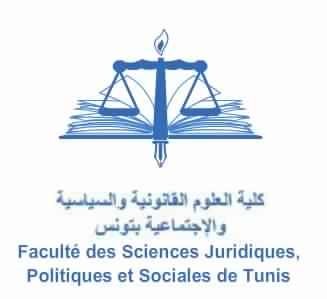 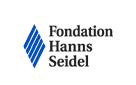 Semaine des internationalistes - IIIFaculté des sciences juridiques, politiques et sociales de Tunis4 – 9 mars 2019Pour inscription, veuillez remplir le formulaire et l’envoyer à l’adresse suivante :nourakridis@gmail.comPour l’obtention du certificat d’assiduité, il faut assister à tous les cours Le lundi 4 mars 2018 Le lundi 4 mars 2018 Le lundi 4 mars 2018 Le lundi 4 mars 2018 Le lundi 4 mars 2018 9h 009h 00OuvertureNeila CHAABANE, Doyenne de la faculté des sciences juridiques, politiques et sociales, Université de TunisReprésentant de la fondation hanns  seidelNoura KRIDIS, Présidente de l’Association de coopération juridique universitaire – juridictionnelle et initiatrice de la semaine des internationalistes OuvertureNeila CHAABANE, Doyenne de la faculté des sciences juridiques, politiques et sociales, Université de TunisReprésentant de la fondation hanns  seidelNoura KRIDIS, Présidente de l’Association de coopération juridique universitaire – juridictionnelle et initiatrice de la semaine des internationalistes OuvertureNeila CHAABANE, Doyenne de la faculté des sciences juridiques, politiques et sociales, Université de TunisReprésentant de la fondation hanns  seidelNoura KRIDIS, Présidente de l’Association de coopération juridique universitaire – juridictionnelle et initiatrice de la semaine des internationalistes 9h 30 – 10h 30 9h 30 – 10h 30 Conférence inauguraleSlim LAGHMANI "Quel sens a la volonté des Etats en tant que fondement du droit international ?"Conférence inauguraleSlim LAGHMANI "Quel sens a la volonté des Etats en tant que fondement du droit international ?"Conférence inauguraleSlim LAGHMANI "Quel sens a la volonté des Etats en tant que fondement du droit international ?"10h 30 – 10h4510h 30 – 10h45Pause-caféPause-caféPause-café11h 00 – 12 h 30 11h 00 – 12 h 30 Jean-Marc SOREL , « Les juridictions internationales » (1) Jean-Marc SOREL , « Les juridictions internationales » (1) Jean-Marc SOREL , « Les juridictions internationales » (1) 14h 00 – 15 h3014h 00 – 15 h30Catherine SCHNEIDER,  « L’Union européenne et l’affirmation de ses valeurs : aspects externes et internes » (1)Catherine SCHNEIDER,  « L’Union européenne et l’affirmation de ses valeurs : aspects externes et internes » (1)Catherine SCHNEIDER,  « L’Union européenne et l’affirmation de ses valeurs : aspects externes et internes » (1)16 h  - 18h 16 h  - 18h Panel thématique N° 1 : Les réfugiés   Direction du panel : Geneviève DUFOUR h – 16h 30 «  interception et sauvetage en mer Méditerranée», Bérangère TAXIL         16h 35 – 17h5 « la notion de « groupe social » dans la Convention de Genève de 1951 », Aurélie TARDIEU 17 h 10 – 18 h : débat Panel thématique N° 1 : Les réfugiés   Direction du panel : Geneviève DUFOUR h – 16h 30 «  interception et sauvetage en mer Méditerranée», Bérangère TAXIL         16h 35 – 17h5 « la notion de « groupe social » dans la Convention de Genève de 1951 », Aurélie TARDIEU 17 h 10 – 18 h : débat Panel thématique N° 1 : Les réfugiés   Direction du panel : Geneviève DUFOUR h – 16h 30 «  interception et sauvetage en mer Méditerranée», Bérangère TAXIL         16h 35 – 17h5 « la notion de « groupe social » dans la Convention de Genève de 1951 », Aurélie TARDIEU 17 h 10 – 18 h : débat Le mardi 5 mars Le mardi 5 mars Le mardi 5 mars Le mardi 5 mars Le mardi 5 mars 9h 00 – 10h 30 Catherine SCHNEIDER, « L’Union européenne et l’affirmation de ses valeurs : aspects externes et internes » (2)Catherine SCHNEIDER, « L’Union européenne et l’affirmation de ses valeurs : aspects externes et internes » (2)Catherine SCHNEIDER, « L’Union européenne et l’affirmation de ses valeurs : aspects externes et internes » (2)Catherine SCHNEIDER, « L’Union européenne et l’affirmation de ses valeurs : aspects externes et internes » (2)10h 45 – 12 h 15 Eric DAVID « Questions de mise en œuvre du DIH (obligation de faire respecter le DIP), principes de responsabilité pénale individuelle (l’entreprise criminelle commune) et principes de réparation » (1)Eric DAVID « Questions de mise en œuvre du DIH (obligation de faire respecter le DIP), principes de responsabilité pénale individuelle (l’entreprise criminelle commune) et principes de réparation » (1)Eric DAVID « Questions de mise en œuvre du DIH (obligation de faire respecter le DIP), principes de responsabilité pénale individuelle (l’entreprise criminelle commune) et principes de réparation » (1)Eric DAVID « Questions de mise en œuvre du DIH (obligation de faire respecter le DIP), principes de responsabilité pénale individuelle (l’entreprise criminelle commune) et principes de réparation » (1)14h 00 – 15 h30Catherine SCHNEIDER, « L’Union européenne et l’affirmation de ses valeurs : aspects externes et internes » (3)Catherine SCHNEIDER, « L’Union européenne et l’affirmation de ses valeurs : aspects externes et internes » (3)Catherine SCHNEIDER, « L’Union européenne et l’affirmation de ses valeurs : aspects externes et internes » (3)Catherine SCHNEIDER, « L’Union européenne et l’affirmation de ses valeurs : aspects externes et internes » (3)16 h – 18h Panel thématique N° 1 : Guerres commerciales et financières à l’ère de l’administration de Trump  Direction du panel : Bérangère TAXIL16h 00 – 16h 30    « La guerre monétaire », David PAVOT 16h35 – 17h05   « La guerre commerciale », Geneviève DUFOUR   17 h 10 – 18 h débat Panel thématique N° 1 : Guerres commerciales et financières à l’ère de l’administration de Trump  Direction du panel : Bérangère TAXIL16h 00 – 16h 30    « La guerre monétaire », David PAVOT 16h35 – 17h05   « La guerre commerciale », Geneviève DUFOUR   17 h 10 – 18 h débat Panel thématique N° 1 : Guerres commerciales et financières à l’ère de l’administration de Trump  Direction du panel : Bérangère TAXIL16h 00 – 16h 30    « La guerre monétaire », David PAVOT 16h35 – 17h05   « La guerre commerciale », Geneviève DUFOUR   17 h 10 – 18 h débat Panel thématique N° 1 : Guerres commerciales et financières à l’ère de l’administration de Trump  Direction du panel : Bérangère TAXIL16h 00 – 16h 30    « La guerre monétaire », David PAVOT 16h35 – 17h05   « La guerre commerciale », Geneviève DUFOUR   17 h 10 – 18 h débat Le mercredi 6 mars Le mercredi 6 mars Le mercredi 6 mars Le mercredi 6 mars Le mercredi 6 mars 9h 00 – 10h 30 9h 00 – 10h 30 9h 00 – 10h 30 Eric DAVID, « Questions de mise en œuvre du DIH (obligation de faire respecter le DIP), principes de responsabilité pénale individuelle (l’entreprise criminelle commune) et principes de réparation » (2)Eric DAVID, « Questions de mise en œuvre du DIH (obligation de faire respecter le DIP), principes de responsabilité pénale individuelle (l’entreprise criminelle commune) et principes de réparation » (2)10h 45 – 12 h 15 10h 45 – 12 h 15 10h 45 – 12 h 15 Jean-Marc SOREL, « Les juridictions internationales » (2)Jean-Marc SOREL, « Les juridictions internationales » (2)14 h30 – 16h 00 14 h30 – 16h 00 14 h30 – 16h 00 Eric DAVID, « Questions de mise en œuvre du DIH (obligation de faire respecter le DIP), principes de responsabilité pénale individuelle (l’entreprise criminelle commune) et principes de réparation » (3)Eric DAVID, « Questions de mise en œuvre du DIH (obligation de faire respecter le DIP), principes de responsabilité pénale individuelle (l’entreprise criminelle commune) et principes de réparation » (3)16 h 15 – 17h 1516 h 15 – 17h 1516 h 15 – 17h 15Présentation du Concours Charles Rousseau : le droit international en pratique Geneviève DUFOUR   Bérangère TAXILAurélie TARDIEUPrésentation du Concours Charles Rousseau : le droit international en pratique Geneviève DUFOUR   Bérangère TAXILAurélie TARDIEULe jeudi 7 mars Le jeudi 7 mars Le jeudi 7 mars Le jeudi 7 mars Le jeudi 7 mars 9h 00 – 10 h 30 9h 00 – 10 h 30 9h 00 – 10 h 30 Jean marc SOREL, « Les juridictions internationales » (3)Jean marc SOREL, « Les juridictions internationales » (3)10h45 – 13h00(avec pause) 10h45 – 13h00(avec pause) 10h45 – 13h00(avec pause) Franck  LATTY, « Les entreprises en droit international » (1)Franck  LATTY, « Les entreprises en droit international » (1)14h 15 – 15 h4514h 15 – 15 h4514h 15 – 15 h45Ronny ABRAHAM, « La Cour internationale de Justice et les sources du droit international » (1)Ronny ABRAHAM, « La Cour internationale de Justice et les sources du droit international » (1)16h- 17h 30 16h- 17h 30 16h- 17h 30 Alain PELLET, « De quelques mystères du droit international – souveraineté et droit »  (1)Alain PELLET, « De quelques mystères du droit international – souveraineté et droit »  (1)Le vendredi 8 mars Le vendredi 8 mars Le vendredi 8 mars Le vendredi 8 mars Le vendredi 8 mars 9h 00 – 11h 15(avec pause) 9h 00 – 11h 15(avec pause)  Franck  LATTY, «  Les entreprises en droit international »  (2) Franck  LATTY, «  Les entreprises en droit international »  (2) Franck  LATTY, «  Les entreprises en droit international »  (2)11h 15 – 12 h 4511h 15 – 12 h 45Ronny ABRAHAM, « La Cour internationale de Justice et les sources du droit international » (2)Ronny ABRAHAM, « La Cour internationale de Justice et les sources du droit international » (2)Ronny ABRAHAM, « La Cour internationale de Justice et les sources du droit international » (2)14h 00– 16 h15(avec pause)14h 00– 16 h15(avec pause)Jean-Marc THOUVENIN «  Les  sanctions économiques » (2)Jean-Marc THOUVENIN «  Les  sanctions économiques » (2)Jean-Marc THOUVENIN «  Les  sanctions économiques » (2)16 h 30 – 18h 00 16 h 30 – 18h 00 Alain PELLET: « De quelques mystères du droit international – souveraineté et droit » (2)Alain PELLET: « De quelques mystères du droit international – souveraineté et droit » (2)Alain PELLET: « De quelques mystères du droit international – souveraineté et droit » (2)Le samedi 9 mars Le samedi 9 mars Le samedi 9 mars Le samedi 9 mars Le samedi 9 mars 8h 30 – 10h 45(avec pause) 8h 30 – 10h 45(avec pause) 8h 30 – 10h 45(avec pause) 8h 30 – 10h 45(avec pause) Jean-Marc THOUVENIN «  Les  sanctions économiques » (2)11h 00 – 12 h 3011h 00 – 12 h 3011h 00 – 12 h 3011h 00 – 12 h 30 Ronny ABRAHAM « La Cour Internationale de Justice et les sources du droit international » (3)14  h – 15h30 14  h – 15h30 14  h – 15h30 14  h – 15h30 Alain PELLET « De quelques mystères du droit international – souveraineté et droit » (3)15h 40 – 16 h3015h 40 – 16 h3015h 40 – 16 h3015h 40 – 16 h30Conférence de clôtureConstance CHEVALLIER-GOVERS " L'UE comme partenaire de la Tunisie dans la lutte contre le terrorisme".16 h 4516 h 4516 h 4516 h 45Distribution  des  certificats d’assiduité par Mme la doyenne Neila CHAABANE 17h 17h 17h 17h   clôture 